Réglement à l’ordre de : RECLAMATIONS  DES  PARTICIPANTS:"Après avoir saisi l’association organisatrice  et, à défaut de réponse satisfaisante dans un délai de 60 jours, le participant au séjour peut saisir le Médiateur du Tourisme et du Voyage, dont les coordonnées et modalités de saisine sont disponibles sur son site : www.mtv.travel".Les Conditions Générales de vente sont consultables à la permanence de l’association ou sur le site  de l’association (voir haut de page).Assurance R.C.P.ALLIANZ IARD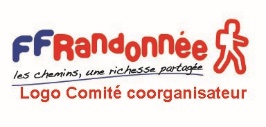 87 rue de Richelieu75002 PARIS Garantie financière UNAT8, rue César Franck75015 PARISIMPORTANT : si certaines des rubriques ci-dessous relatives aux caractéristiques du séjour ou du voyage ne sont pas remplies, les parties entendent se référer à l'offre préalable du voyage émanant de l'organisateur mentionné ci-dessous, conformément aux conditions générales de vente consultables comme précisé au bas du bulletin.IMPORTANT : si certaines des rubriques ci-dessous relatives aux caractéristiques du séjour ou du voyage ne sont pas remplies, les parties entendent se référer à l'offre préalable du voyage émanant de l'organisateur mentionné ci-dessous, conformément aux conditions générales de vente consultables comme précisé au bas du bulletin.Date:JJ/MMAAAA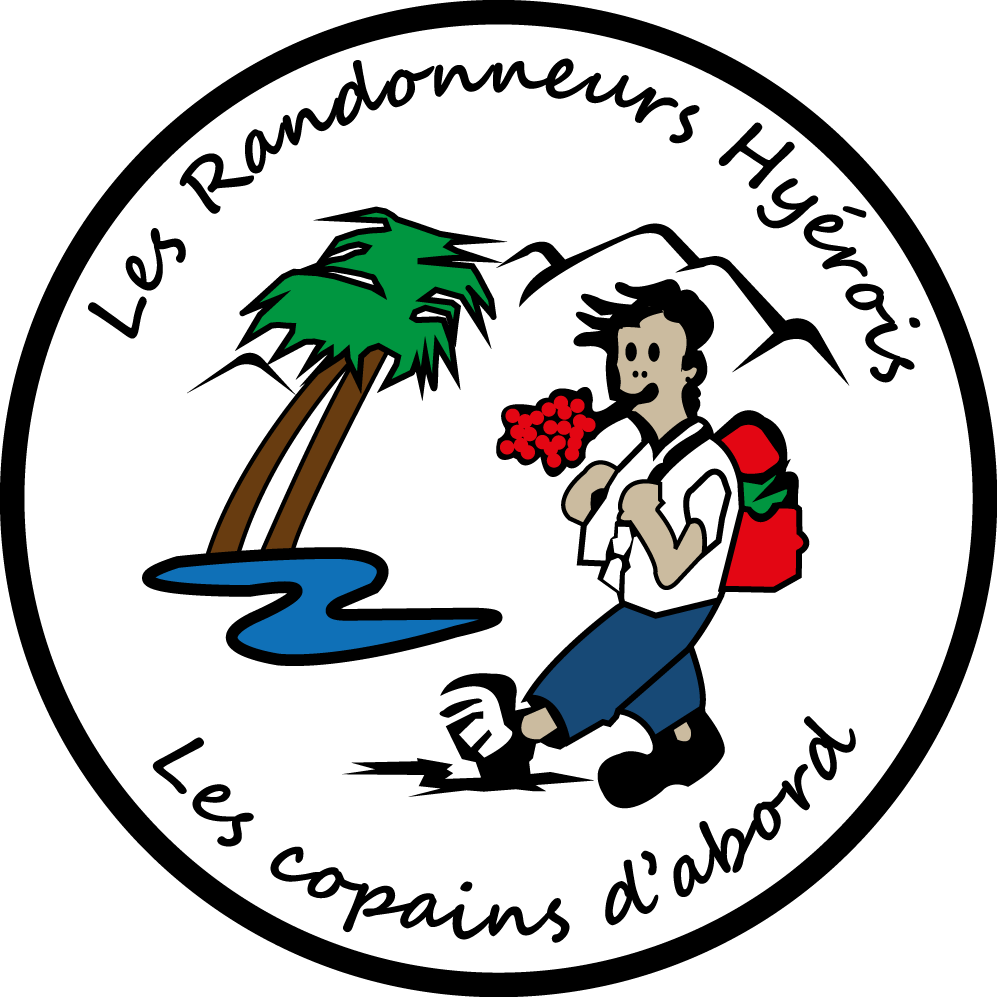 N° fédéral du séjour :FR00XXXXNOM : NOM : PRENOM : PRENOM : Adresse : Adresse : Ville : CP : Ville : CP : Tel Tel E-mailE-mailN° Licence FFRP : N° Licence FFRP : N° Licence FFRP : N° Licence FFRP : Personne à prévenir en cas de besoin : Personne à prévenir en cas de besoin : Personne à prévenir en cas de besoin : Personne à prévenir en cas de besoin : SEJOUR : SEJOUR : DESCRIPTION : DESCRIPTION : LIEU : Dates : Organisateur : HEBERGEMENT : mode : Nom : chambre : Contenu prestation : FORMALITES : CNI : carte vitale / mutuelle santé : Licence FFRP : permis de conduire  + documents véhicules, etc.TRANSPORTDescriptionREVISION DE PRIXvoir notice d’information préalable.ASSURANCESAnnulation / Interruption : OUI/NONBagages :                            OUI/NONAssistance :                         OUI/NONDans tous les cas retourner signé, le bulletin de souscription des assurances choisies ou pas en cochant la case attestant que vous avez eu connaissance de ce document.CONDITIONS D’ANNULATIONvoir notice d’information préalable.ASSURANCESAnnulation / Interruption : OUI/NONBagages :                            OUI/NONAssistance :                         OUI/NONDans tous les cas retourner signé, le bulletin de souscription des assurances choisies ou pas en cochant la case attestant que vous avez eu connaissance de ce document.DECOMPTEPrix du séjourAssurance Annulation-interruptionAssurance BagagesAssurance AssistanceContribution UEITPRIXMONTANTJe soussigné certifie avoir pris connaissance des dispositions légales et réglementaires (annexe12bis) et avoir reçu préalablement la brochure de l’organisateur contenant les conditions générales et particulières de vente que je déclare accepter sans réserves.Pour l’organisateurLeSignatureAcompte à l’inscriptionSolde à régleravant leLu et approuvé (mention manuscrite)LeSignature